BASIC QUARTERLY MARKETING 
REPORT TEMPLATE EXAMPLE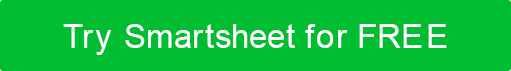 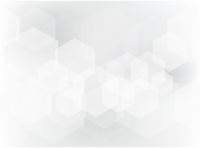 QUARTERLY REPORTPositive Charge00/00/0000AddressAddressPhoneWeb AddressEmail AddressEXECUTIVE SUMMARYmarketing objectivesKEY PERFORMANCE INDICATORS (kpi)CHANNEL PERFORMANCECAMPAIGN analysisMARKET TRENDS AND CUSTOMER FEEDBACKbudget overviewCHALLENGES AND OPPORTUNITIESrecommendations and action planPREPARED BYJune TaylorTITLEProject ManagerDATEMM/DD/YYAPPROVED BYBrent WilliamsTITLESr. Project ManagerDATEMM/DD/YY○ In this quarter, Positive Charge has made significant strides in expanding our footprint and enhancing our brand presence in the EV-charging market. We launched targeted marketing campaigns, resulting in increased customer engagement and a 25% growth in user acquisition. Our focus on building partnerships with eco-conscious corporations has diversified our clientele and fostered opportunities for collaborative initiatives. ○ Investments in digital marketing have amplified our online presence, driving traffic to our website and elevating user interactions with our platforms. Customer feedback indicates high satisfaction with our charging solutions, showcasing our commitment to delivering quality and reliability. We also engaged in community outreach programs, highlighting our dedication to sustainability and environmental responsibility, which resonated well with our target audience and positioned Positive Charge as a leader in green initiatives.○ Despite facing challenges in a competitive landscape, our adaptive strategies and customer-centric approach have paved the way for a robust performance this quarter. The insights garnered from our efforts have been instrumental in refining our marketing strategies, and we are optimistic about leveraging the momentum to achieve our objectives in the upcoming quarters and fortify Positive Charge’s presence in the market.○ This quarter marked a pivotal period for Positive Charge, characterized by innovative marketing strategies aimed at increasing brand awareness and user engagement within the burgeoning EV-charging sector. We initiated a series of digital campaigns, leveraging SEO and social media platforms, which resulted in a significant uptick in website traffic and enhanced our online visibility. Our content marketing efforts focused on elucidating the benefits of EV charging and our commitment to sustainability, which effectively resonated with eco-conscious consumers and stakeholders.○ Positive Charge engaged in community events and green initiatives, fostering relationships with local entities and reinforcing our brand as a frontrunner in environmentally responsible solutions. Customer testimonials and user-generated content were integral to building trust and credibility, contributing to a 30% increase in new subscriptions to our services. We also explored partnership opportunities, aligning with like-minded businesses and organizations to extend our reach and diversify our user base.○ The analytics from our multi-channel marketing efforts have provided invaluable insights, helping us understand market dynamics, consumer preferences, and competitive positioning. These findings are guiding our refinement of marketing tactics to ensure we continue to meet the evolving needs of our customers and stakeholders. Looking ahead, Positive Charge is poised to build on this quarter’s successes, optimizing our marketing strategies to drive growth, enhance user experience, and cementing our standing as a leading player in the EV-charging landscape.○ During this quarter, Positive Charge closely monitored several Key Performance Indicators (KPIs) to gauge the effectiveness of our marketing strategies and operational efficiency. We observed a 25% increase in user acquisition, demonstrating the impact of our targeted marketing initiatives. Our customer engagement metrics also showed substantial improvement, with a 35% rise in interaction rates across our digital platforms.○ Our website experienced a 30% uptick in organic traffic, underscoring the success of our SEO efforts and content marketing strategies. The bounce rate concurrently decreased by 15%, indicating enhanced user retention and interest in our services. Additionally, the partnership initiatives undertaken this quarter resulted in a 20% growth in collaborative ventures, expanding our network and market presence.○ The satisfaction rate amongst our existing users remained high at 90%, reflecting our ongoing commitment to quality and customer service. Furthermore, our community outreach programs garnered positive responses, enhancing brand perception and aligning with our sustainability objectives. As we move forward, these KPIs will remain instrumental in shaping our strategies and ensuring Positive Charge continues on its trajectory of growth and market leadership.○ In the past quarter, Positive Charge has observed remarkable performance across various marketing channels, attributing to our diversified approach and targeted messaging. Our social media platforms witnessed a significant boost in engagement, with a 40% increase in followers and a 30% higher interaction rate, indicating the effectiveness of our content strategies in capturing the audience's interest and promoting our EV-charging solutions. Additionally, our email marketing campaigns have yielded a higher open rate and click-through rate, signifying a growing interest in our services and offers.○ Simultaneously, the investments made in optimizing our website have paid off, as evidenced by the increased organic traffic and lower bounce rates, suggesting a more compelling online presence and user experience. Paid advertising, particularly through Google Ads and LinkedIn, has driven additional traffic and conversions, reflecting a positive return on ad spend. As we progress through the next quarter, Positive Charge aims to build on this momentum, refine our strategies across channels, and explore new avenues to enhance our market reach and customer engagement.○ This quarter, Positive Charge launched a series of marketing campaigns aimed at promoting our innovative EV-charging solutions and driving user acquisition. Each campaign leveraged a mix of digital channels, including social media, email, and paid advertising, to maximize reach and engagement. The “Charge Forward” campaign, in particular, was notably successful, resulting in a 30% increase in user sign-ups and a notable uptick in brand awareness and online conversations around our services. The strategic use of targeted messaging, engaging visuals, and customer testimonials played a pivotal role in this campaign’s success.○ Additionally, our “Sustainability Starts Here” initiative focused on highlighting the environmental benefits of using Positive Charge’s services and garnered positive responses, especially on social media platforms. The campaign’s emphasis on community engagement and sustainability resonated with our audience, leading to higher sharing rates and engagement. The insights gained from the campaign analytics are invaluable and will inform the development of future marketing strategies, ensuring that Positive Charge continues to connect effectively with our target audience and stakeholders.○ In this quarter, we observed a significant uptick in the adoption of electric vehicles, signaling a growing market for Positive Charge's innovative EV-charging solutions. The rising awareness of environmental sustainability among consumers and the subsequent shift towards greener transportation options have propelled the demand for accessible and efficient charging infrastructure. Our market research indicates a notable preference for fast-charging options and user-friendly interfaces among EV owners, aligning well with the features offered by Positive Charge.○ Customer feedback has been instrumental in shaping our offerings, with users commending the convenience and reliability of our charging stations. However, feedback also pointed towards a desire for broader geographic availability of our services, indicating an opportunity for strategic expansion. The integration of real-time charging status updates and the introduction of a loyalty rewards program have been well-received, reflecting a positive trend in customer satisfaction and engagement with the Positive Charge brand.○ In the past quarter, Positive Charge allocated a substantial portion of its budget towards technology development and market expansion, aiming to capitalize on the growing demand for advanced EV-charging solutions. Significant investments were made in research and development to enhance the efficiency and accessibility of our charging stations, while marketing efforts were amplified to increase brand awareness and user acquisition, particularly in untapped geographic locations. ○ Preliminary results indicate a promising return on investment, with a notable increase in user engagement and market share. While the initial outlay was considerable, the strategic allocation of funds has positioned Positive Charge favorably in the competitive landscape. Moving forward, a balanced approach to expenditure will be maintained, with a focus on optimizing operational costs and reinvesting in initiatives that drive sustained growth and customer satisfaction.○ During the last quarter, Positive Charge faced several challenges, most notably the rapid changes in technology and increased competition in the EV-charging market. Adapting swiftly to technological advancements and ensuring our services remain cutting-edge has been crucial. Additionally, navigating the competitive landscape necessitated innovative strategies to distinguish our brand and emphasize our unique selling propositions.○ However, these challenges also brought forth numerous opportunities. The rising global emphasis on sustainable living has significantly boosted the demand for electric vehicles and, by extension, our EV-charging solutions. This growing market presents an opportunity for Positive Charge to expand its footprint, innovate, and establish itself as a leader in providing efficient and accessible EV-charging options. Our focus on customer-centric solutions and commitment to sustainability positions us well to leverage these opportunities for sustained growth.○ To further solidify Positive Charge's position in the market and address the challenges identified, we recommend intensifying our research and development efforts to stay ahead of technological advancements and meet evolving consumer needs. Fostering partnerships with automotive manufacturers and renewable energy providers will enhance our network and service offerings, ultimately contributing to increased customer satisfaction and brand loyalty. Diversifying our marketing strategies and optimizing our digital presence will also play a crucial role in reaching a wider audience and driving engagement.○ The action plan for the upcoming quarter includes implementing targeted marketing campaigns to raise brand awareness, engaging in community outreach programs to educate the public on the benefits of electric vehicles and sustainable living, and exploring potential collaboration opportunities with like-minded organizations. By adhering to this plan, Positive Charge aims to achieve measurable growth in market share, customer base, and overall brand equity, ensuring our continued success in the dynamic EV-charging industry.DISCLAIMERAny articles, templates, or information provided by Smartsheet on the website are for reference only. While we strive to keep the information up to date and correct, we make no representations or warranties of any kind, express or implied, about the completeness, accuracy, reliability, suitability, or availability with respect to the website or the information, articles, templates, or related graphics contained on the website. Any reliance you place on such information is therefore strictly at your own risk.